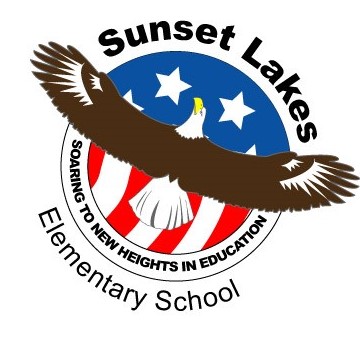 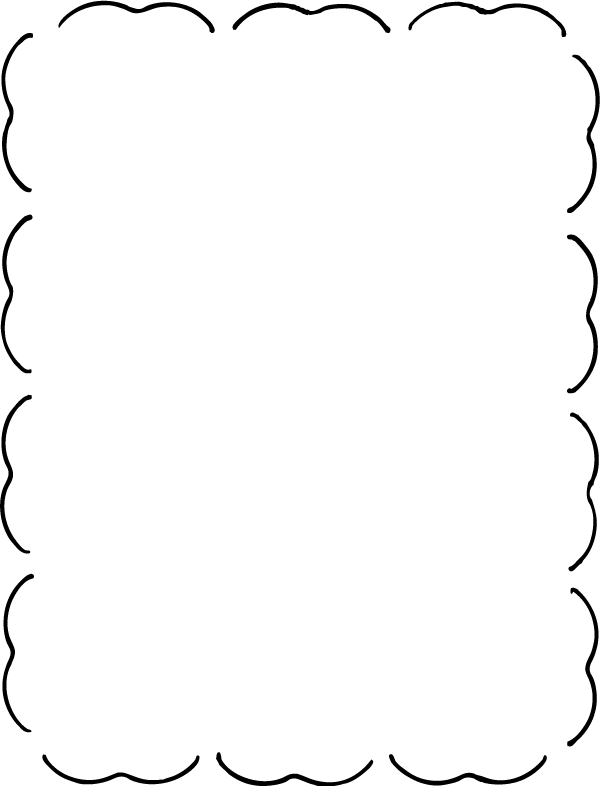 Sunset Lakes Elementary 2018/2019 SAC/SAF Meetings: September 26th, 2018October 24th, 2018November 28th, 2018January 23rd, 2019February 27th, 2019March 27th, 2019April 24th, 2019May 22nd, 2019